Рабочий листАтриум1. Внимательно рассмотрите схему усадебного двора и определите, где находится: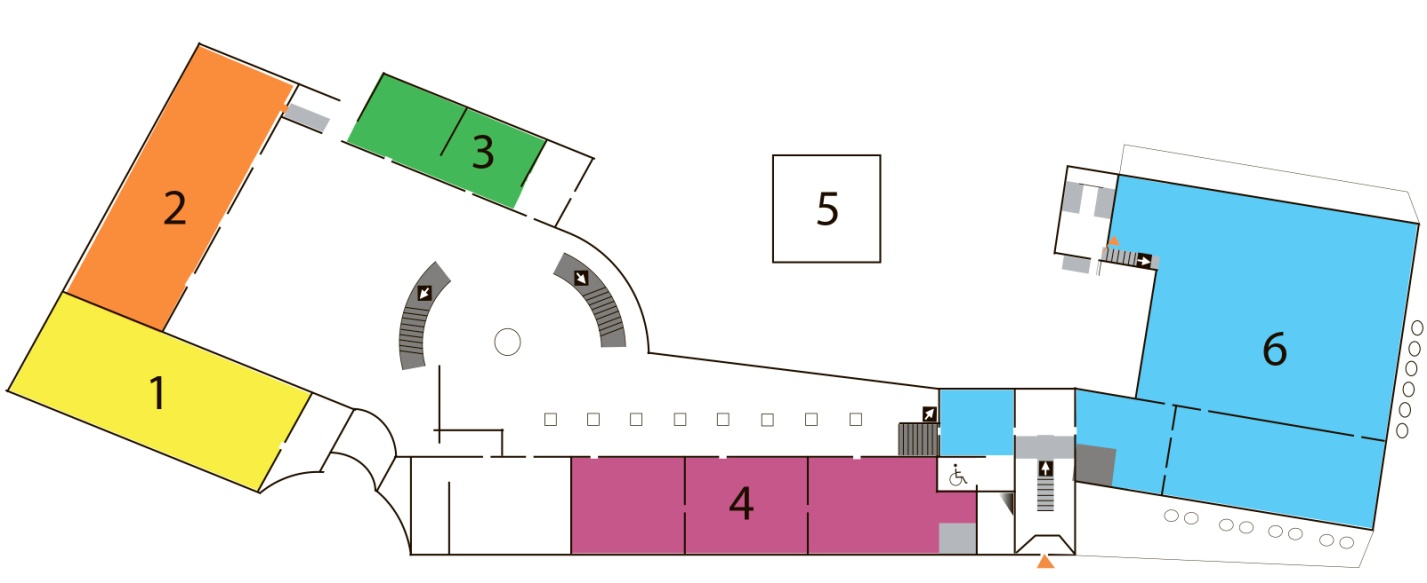 каретный сарай                                             каменный жилой флигель  конюшня                                   хозяйственный флигель  усадебный дом                  Определите, на каком месте в XIX веке располагалась церковь Спаса Нерукотворного Образа.                                               1п. Заполните первую колонку «бортового журнала».По ходу урока вписывайте экспонаты, подтверждающие ваши новые знания. Парадная лестница2. Напишите имя французского художника XVIII века, в стиле которого оформлены четыре живописных панно, украшающих стены вдоль парадной лестницы: ___________________________________________________________Прозвище художника: « __________________ из развалин».Подумайте, какое стихотворение из приведенных ниже лучше всего соответствует настроению живописных панно. Объясните, почему.__________________________________________________________________________________________________________________________________________________________________________________________________________________________________________________________________________________________________________________________________________________________________________________________________________________________________________________________________________________________________________________________________________________________________________________________________________________4. Над парадной лестницей  – люстра на 6 свечей. Обратите внимание на ее форму. Как правило, за форму подобные осветительные приборы называли люстры-___________________.5. Укажите, как называются настенные бронзовые осветительные приборы на 12 свечей французской работы первой четверти XIX века: _____________________6. Над парадной лестницей за окном в форме веера располагаются небольшие комнаты с низкими потолками. Напишите  название части дома, где они находятся:   _________________________Подсказка: название происходит от французского entresol и испанского еntresuelo: entre «между» + suelo «земля, пол, этаж».                                    Парадная анфиладаВойдите в первый зал и дайте ему название:_________________________Подсказкой о назначении зала вам послужат строки А. С. Пушкина: Полна народу зала,Музыка уж греметь устала,Толпа мазуркой занята,Кругом и шум, и теснота.Составьте текст-описание с использованием следующих слов: плафон, лепнина, карнизы, грифоны. В тексте используйте обособленные определения, выраженные причастными оборотами. Из существительных «лепнина», «карниз», «миф», «существо»  постройте словосочетания на основе подчинительной связи «согласование».__________________________________________________________________________________________________________________________________________________________________________________________________________________________________________________________________________________________________________________________________________________________________________________________________________________________________________________________________________________________________________________________________________________________________________________________________________________Вставьте в стихотворение Е. А. Баратынского «Бал» пропущенные слова.Глухая полночь. Строем длинным,Осеребренные луной,Стоят кареты на ТверскойПред домом пышным  и ________________.Пылает тысячью огней______________  зал; с высоких хоровРевут смычки; толпа гостей;Гул танца с гулом разговоров.В ______________  перьях и цветах,С улыбкой ______________  на устах,Обыкновенной рамой бала,Старушки  светские сидятИ на _______________ вихорь залаС тупым вниманием глядят.Кружатся дамы _____________,Не чувствуют себя самих;Драгими камнями у нихГорят уборы головные;По их плечам _____________Златые локоны летают;Одежды  ____________, как дым,Их легкий стан обозначают.Подсказка: блестящий, легкие, старинным, мертвой, полунагим, обширный, роскошных, молодые.Выпишите вставленные слова. Укажите, в прямом или переносном смысле употреблены они в тексте стихотворения.______________________________________________________________________________________________________________________________________________________________________________________________________________________________________________________________________________________________________________________________________________________________________________________________________________________________________________________________________________Прочитайте стихотворение с вставленными словами еще раз и подумайте, какие экспонаты зала вписываются в созданную Е. А. Баратынским картину бала. Слова, которые соответствуют описанию зала, подчеркните.10. Определите, где располагался оркестр во время бала. ______________________11. Какие танцы преобладали в первой половине XIX века? Обведите цифры с правильным ответом.1. менуэт2. танго3. полонез4. котильон5. тарантелла6. вальс7. мазуркаВ приведенную таблицу вставьте танцы по порядку и определите номер соответствующей описанию танца цитаты из перечня ниже.«Гологордовский открыл бал … со своею женою». (Ф. В. Булгарин «Иван Иванович Выжигин»)«… раздалась. Бывало,Когда гремел … гром,В огромном зале все дрожало,Паркет трещал под каблуком,Тряслися, дребезжали рамы;Теперь не то: и мы, как дамы,Скользим по лаковым доскам».(А. С. Пушкин. «Евгений Онегин»)«Давно я ждала тебя», как будто сказала эта испуганная и счастливая девочка, своей проявившейся из-за готовых слез улыбкой, поднимая свою руку на плечо князя Андрея. Они были вторая пара, вошедшая в круг. <…> Едва он обнял этот тонкий, подвижной стан, и она зашевелилась так близко от него и улыбнулась так близко ему, вино ее прелести ударило ему в голову: он почувствовал себя ожившим и помолодевшим…». (Л. Н. Толстой. «Война и мир»)«Один из веселых …, перед ужином, князь Андрей опять танцевал с Наташей. Он напомнил ей о их первом свиданье в отрадненской аллее и о том, как она не могла заснуть в лунную ночь и как он невольно слышал ее». (Л. Н. Толстой. «Война и мир»)«Вронский с Кити прошел несколько туров … . После … Кити подошла к матери и едва успела сказать несколько слов с Нордстон, как Вронский уже пришел за ней для первой кадрили». (Л. Н. Толстой. «Анна Каренина»)«<…> Онегин с Ольгою пошел;Ведет ее, скользя небрежно,И, наклоняясь, ей шепчет нежноКакой-то пошлый мадригал,И руку жмет – и запылалВ ее лице самолюбивомРумянец ярче. Ленский мойВсе видел: вспыхнул, сам не свой;В негодовании ревнивомПоэт конца мазурки ждетИ в … ее зовет». (А. С. Пушкин. «Евгений Онегин»)12. В Бальной зале находится предмет, который во время танцевального вечера, когда собиралось большое количество гостей, был явно неуместен. Однако, именно этот предмет с конца XVIII века играл в дворянском быту значительную роль. Во многих особняках были отдельные комнаты для отдыха и домашних занятий, которые назывались________________________.  Подсказка: ответ – существительное, образованное суффиксальным способом от названия этого предмета.Парадная гостиная13. Внимательно рассмотрите роспись потолка парадной гостиной. Найдите общие и отличительные черты росписи этого зала с предыдущим. Выделите в росписи потолка изображение предмета, который свидетельствует о том, что эта гостиная является музыкальной и литературной.  Заполните таблицу.14. Назовите технику, в которой выполнена роспись потолка.______________________________ 15. Внимательно осмотрите убранство парадной гостиной и найдите элемент интерьера, который является источником тепла, уюта и вдохновения. Именно к этому предмету обращается в своем стихотворении поэт В.Л. Пушкин:Любезный мой ____________ , товарищ дорогой,
Как счастлив, весел я, сидя перед тобой!
Я мира суету и гордость забываю,Когда, мой милый друг, с тобою рассуждаю…Какой синоним можно подобрать к этому предмету? _____________________16. Прочитайте цитату из поэмы Н. В. Гоголя «Мертвые души»: «Обе дамы отправились в гостиную, разумеется голубую, с диваном, овальным столом и даже ширмочками… «Сюда, сюда, вот в этот уголочек!» – говорила хозяйка, усаживая гостью в угол дивана. – «Вот так! вот так! Вот вам и подушка!» Сказавши это, она запихнула ей за спину подушку, на которой был вышит шерстью рыцарь таким образом, как их всегда вышивают по канве: нос вышел лестницею, а губы четвероугольником».Какие предметы интерьера из вышеприведенного отрывка присутствуют в гостиной Хрущевых, а какие отсутствуют? Подумайте, где могли бы стоять «недостающие» предметы. Обоснуйте свой ответ.  ________________________________________________________________________________________________________________________________________________________________________________________________________________________________________________________________________________________________________________________________________________________________________________________________________________________________________________________________________________________________________________________________________________17. В последней витрине на верхней полке – часы. Опишите их и определите достойное место в интерьере Парадной гостиной: ________________________18. Во время званых вечеров, светских раутов, балов  были приняты различные игры. Одной из самых популярных и любимых была игра _______________________.Правильный ответ на вопрос вам подскажет загадка неизвестного автора XIX века:На первом ныне мы живём;
В второе, может быть, по смерти попадём;
С последнего учить букварь мы начинали;
А целое есть то, что вы теперь читали.
Угловая гостиная19. Какие элементы в оформлении зала и предметы в интерьере подсказывают, что эта гостиная женская? ____________________________________________________________________________________________________________________________________________________________________________________________________________________________________________________________________________________________________________________________________________________________________________________________________________20. Опишите убранство женской гостиной, используя однородные подлежащие.__________________________________________________________________________________________________________________________________________________________________________________________________________________________________________________________________________________________________________________________________________________________________________________________________________________________________________________________________________________________________________________________________________________________________________________________________________________21. Как называется античный керамический сосуд, форму которого напоминает самовар на столе? __________________________________Парадная спальня22. Прочитайте цитаты. Определите пропущенное слово. Оно обозначает  неотъемлемый элемент интерьера спальни, который отделял собственно спальню от будуара. Найдите этот предмет и впишите его название.«Налево от двери стояли _____________, за ___________  – кровать, столик, шкапчик, уставленный лекарствами, и большое кресло, на котором дремал доктор…» (Л. Н. Толстой. «Детство»)«Он, наконец, робко, не подымая глаз, поднялся со своего места, отправился к себе за ____________ и лег в постель. Сквозь щелки в _____________ он видел освещенную месяцем свою комнату и видел прямо висевший на стене портрет». (Н. В. Гоголь. «Портрет»)«Мама <…> присела под ___________, у шкафчика; створки из красного дерева ручкой раскрыла, наполнивши комнату запахом спертых духов…» (А. Белый. «Крещеный китаец»)Задание: Определите число и падеж пропущенных слов.23. Продолжите предложение, используя словосочетание, составленное на основе подчинительной связи «управление» из следующих слов: «в», «вид», «выполнить», (существительное, обозначающее форму потолка).  Потолок спальни__________________Разберите предложение. Укажите части речи, которыми выражены члены предложения, и тип сказуемого. Кабинет24. Назовите древнеримский город, погребенный под слоем вулканического пепла в результате извержения Везувия 24 августа 79 года. В стиле живописи, некогда украшающей стены этого города, выполнены фрески на потолке кабинета. Город ________________________.25. Какие из приведенных ниже предметов использованы в оформлении фресок и лепнины кабинета? Результат занесите в таблицу.Акант, амур, пальметта, грифон, пегас, меандр, аист, лотос, лираИтоговое заданиеНапишите сочинение на тему «Усадьба моей мечты» (текст-описание с элементами текста-повествования) с использованием согласованных и несогласованных определений, словосочетаний, построенных на основе согласования, управления и примыкания, однородных членов предложения, вводных конструкций.В тексте обязательно должны присутствовать слова: архитектурный стиль, форма, интерьер, роспись, барельеф, карниз, анфилада, канделябр.Вы можете также использовать слова из правой колонки «бортового журнала».Что мы знаем об усадьбе ХрущевыхЧто нового мы узнали об усадьбе Хрущевых (особенности архитектурного стиля, оформления интерьеров; экспонаты, соответствующие архитектурному стилю эпохи первой четверти XIX века)Восстань, о Греция, восстань.Недаром напрягала силы,Недаром потрясала браньОлимп и Пинд, и Фермопилы.Под сенью ветхой их вершинСвобода юная возникла,На гробах . . . . Перикла,На . . . . . . мраморных Афин.Страна героев и боговРасторгла рабские веригиПри пеньи пламенных стиховТиртея, Байрона и Риги.А. С. Пушкин Редеют бледные туманы     Над бездной смерти роковой,     И вновь стоят передо мной     Веков протекших великаны.     Они зовут, они манят,     Поют, и я пою за ними     И, полный чувствами живыми,     Страшуся поглядеть назад, –     Чтоб бытия земного звуки     Не замешались в песнь мою,     Чтоб лучшей жизни на краю     Не вспомнил я людей и муки,     Чтоб я не вспомнил этот свет,     Где носит все печать проклятья,     Где полны ядом все объятья,     Где счастья без обмана нет.М. Ю. ЛермонтовВсё в жертву памяти твоей:И голос лиры вдохновенной,И слезы девы воспаленной,И трепет ревности моей,И славы блеск, и мрак изгнанья,И светлых мыслей красота,И мщенье, бурная мечтаОжесточенного страданья.А. С. Пушкин № танцаНазвание танца№ цитатыСходстваОтличияПрисутствуютОтсутствуют